Curriculum vitae Profiel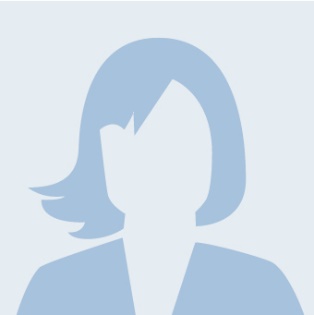 [Schrijf hier iets over jezelf. Wie ben je en waarom werk je in de zorg? Wat voor werk in de zorg vind je interessant? Wat kan je de zorg bieden?]Persoonlijke informatieOpleiding en Cursussen WerkervaringReferentiesNaamGeboortedatumAdresTelefoonnummerEmail AdresNationaliteitTalenNederlandsVaardighedenHobby’sJaarWat, WaarBehaald ja/neeJaarBedrijfsnaam, functieTaken2019Naam contactBedrijfsnaam, Telefoonnummer, Email adres